Contexte professionnelM. Tardy vous associe à la remise à plat de certains contrats d’assurance qu’il trouve trop chers. Il vous remet le contrat d’assurance actuel souscrit auprès de la société AXA afin de le comparer avec une proposition de la société Generali. Vous devez analyser ces deux contrats afin de lui donner des arguments pour une renégociation à venir. Travail à faireComparez la proposition de Generali avec le contrat actuel AXA et faites part de vos commentaires à M. Tardy (documents 1 et 2).Concevez un tableau qui récapitule les différents contrats souscrits par l’entreprise et qui permette un suivi des échéances de règlement.Doc. 1  Contrat multirisque GeneraliDoc. 2  Contrat multirisque AXADoc. 3  Liste des contrats souscrits par l’entreprise et de leurs échéancesTravail à faireComparez la proposition de Generali avec le contrat actuel AXA et faites part de vos commentaires à M. Tardy (documents 1 et 2).Concevez un tableau qui récapitule les différents contrats souscrits par l’entreprise et qui permette un suivi des échéances de règlement.Mission 3 – Suivre les contrats d’assuranceMission 3 – Suivre les contrats d’assurance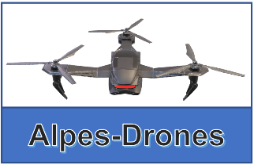 Durée : 1 h ou 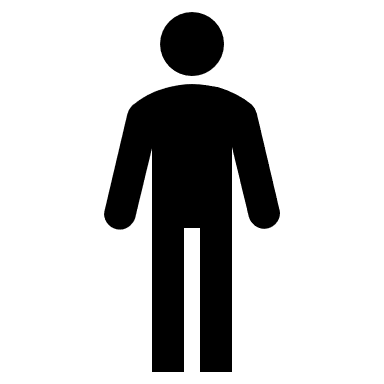 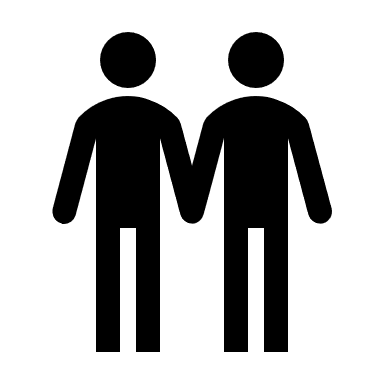 SourceProposition de contrat multirisque professionnel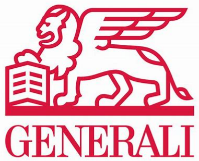 Nature des garantiesNature des garantiesAssurance des biensIncendie, explosion, dégât des eaux, tempête, grêle, dommage électrique : 2 300 000 € (franchise : 0 €)Vol vandalisme avec protection des locaux : 600 000 € (franchise 5 000 €)Bris de machine (valeur d’usage) : 100 000 € / an (franchise 5 000 €)Transport de marchandises : 25 000 € / an (franchise 5 000 €)Véhicule déplacement personne : 50 000 € (franchise : 0 €)Véhicule déplacement marchandises : 50 000 € (franchise : 0 €)Assurance des biensIncendie, explosion, dégât des eaux, tempête, grêle, dommage électrique : 2 300 000 € (franchise : 0 €)Vol vandalisme avec protection des locaux : 600 000 € (franchise 5 000 €)Bris de machine (valeur d’usage) : 100 000 € / an (franchise 5 000 €)Transport de marchandises : 25 000 € / an (franchise 5 000 €)Véhicule déplacement personne : 50 000 € (franchise : 0 €)Véhicule déplacement marchandises : 50 000 € (franchise : 0 €)Assurance des responsabilités Dommage corporel, matériels, et immatériels Faute inexcusable : 8 000 000 € (franchise 0)Dommage matériel et immatériels : 2 000 000 € (franchise 0)Responsabilité d’exploitation 2 000 000 € (franchise 0)Dommages subis par les biens confiés, y compris les biens loués ou loués : 200 000 € Dommages immatériels : 800 000 € (Franchise 10 %)Dommages causés par des atteintes environnementales 1 000 000 € (franchise 0 €)Dommage survenant après livraison/réception : 1 500 000 € (franchise 10 000 €)Responsabilité médicale : 6 000 000 € (franchise Néant)Assurance des responsabilités Dommage corporel, matériels, et immatériels Faute inexcusable : 8 000 000 € (franchise 0)Dommage matériel et immatériels : 2 000 000 € (franchise 0)Responsabilité d’exploitation 2 000 000 € (franchise 0)Dommages subis par les biens confiés, y compris les biens loués ou loués : 200 000 € Dommages immatériels : 800 000 € (Franchise 10 %)Dommages causés par des atteintes environnementales 1 000 000 € (franchise 0 €)Dommage survenant après livraison/réception : 1 500 000 € (franchise 10 000 €)Responsabilité médicale : 6 000 000 € (franchise Néant)Assurance protection juridiqueRecours et défense pénale : 60 000 €Assurance protection juridiqueRecours et défense pénale : 60 000 €Proposition de tarif annuel : 30 000 €Proposition de tarif annuel : 30 000 €Conditions générales contrat multirisque professionnelContrat N° 1456-75-2895 du 15/10/2005Conditions générales contrat multirisque professionnelContrat N° 1456-75-2895 du 15/10/2005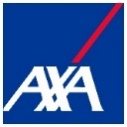 Nature des garantiesMontant desgaranties par sinistreMontant desfranchisesA – Assurance des biensIncendie, explosion, dégât des eaux, tempête, grêle, dommage électrique,2 000 000 €5 000 €Vol vandalisme avec protection des locaux 500 000 €1 500 €Bris de machine (valeur d’usage)50 000 € / an10 % valeur neufTransport de marchandises 20 000 € / an10 % valeur neufVéhicule déplacement personne70 000 € / an2 000 €Véhicule déplacement marchandises70 000 € / an2 000 €B – Assurance des responsabilitésDommages corporels, matériels, et immatériels confondus10 000 000 €NéantDont :Faute inexcusable employeur1 000 000 €NéantDommages matériels et immatériels2 000 000 €11 500 €Responsabilité d’exploitationIllimité1 jour de CADommages subis par les biens confiés, y compris les biens loués ou loués150 000 €11 500 €Dommages immatériels700 000 €10 % du dommageDommages environnementaux1 500 000 €200 €Dommage aux tiers après livraison2 000 000 €NéantResponsabilité médicale8 000 000 €NéantTC – Assurance protection juridique15 000 €Tarif annuel : 24 000 €Tarif annuel : 24 000 €Tarif annuel : 24 000 €AssureurContratTarifsannuelModalités depaiementÉchéancesAXAMultirisque (y compris exploitation)6 000 €Semestriel1 juin1 décembreAXAContrat flotte automobile2 000 €Semestriel1 mars1 septembreGroupamaDommages subis par le personnel4 000 €Semestriel1 janvier1 juilletGroupamaPrévoyance (décès, invalidité…) + santé entreprise40 € / mois / salarié (15 salariés)Trimestriel1 janvier1 avril1 juillet 1 octobreAllianzAssurance des biens appartenant à des tiers1 500 €Annuel1 septAllianzResponsabilité civile après travaux et après livraison3 000 €Trimestriel1 février 1 mai1 aout1 novembre